POZDRAVLJEN/A!PRED TABO SO PRIPRAVLJENE NALOGE ZA CEL TEDEN, TI PA SI JIH RAZPOREDI PO NAŠEM URNIKU.
SLOVENŠČINA:URA:  Pesem: JAZ SEM JEŽ ( berilo/64,65)MOGOČE VEŠ KAJ POMENI BESEDA VAŽIČ? PA SI TI KDAJ PA KDAJ TUDI VAŽIČ? SEVEDA SI. POKAŽI STARŠEM KAKO SE TI KDAJ V ŠOLI POVAŽIŠ.ZDAJ PA SI PREBERI PESMICO V BERILU. JE TUDI TA NAŠ JEŽ VAŽIČ?  S ČIM SE VAŽI?IZBERI SI ENO KITICO IN JO PREPIŠI V ZVEZEK Z MALIMI TISKANIMI ČRKAMI. IN 3. URA Mali in veliki pisani črki z in ž ( v zvezek)V ZGORNJEM ČEBELČKU  ( MODER IN BEL ZNAK NA VRHU) OPAZUJ KAKO NAPIŠEMO ČRKI Z IN Ž. MALCE POVADI TUDI Z ZAPISOM PO ZRAKU, LAHKO TUDI S PRSTOM PO MIZI, POTEM PA NAREDI VAJE V OBA ZVEZKA SLOVENŠČINE TAKO, KOT SMO DO SEDAJ. POGLEJ KAKO SMO TO POČELI PRIČRKAH C IN Č, DA TI BO LAŽJE. SAM/A SI IZMISLI IN NAPIŠI ŠE 6 BESED, KI JIH LAHKO NAPIŠEŠ S POZNANIMI ČRKAMI. REŠI ŠE NALOGE V BELEM DELOVNEM ZVEZKU ZA OPISMENJEVANJE NA STR. 102,103. NE POZABI TUDI NA PREPIS.IN 5. URA: Skrbim za okolje ( DZ /36,37. 38)DANES PA BO KAR PRECEJ BRANJA, ČE NE GRE, PROSI ZA POMOČ STARŠE. TI GLASNO PREBERI TRI, STARŠI PA TRI PROSTORČKE. POGOVORI SE STARŠI O SPODNJIH NALOGAH ( USTA).ZDAJ PA ODPRI DZ/ 38 IN REŠI NALOGE PO NAVODILU.IN 7 URA: ZGODBA O FERDINANDU ( BERILO / 88,89)DANES BOŠ SPOZNAL FERDINANDA. KDO MISLIŠ, DA JE TO? DEČEK, DEDEK ALI MOGOČE PRAVLJIČNO BITJE?PREBERI SI ZGODBICO NA NASLEDNJI POVEZAVI:https://online.fliphtml5.com/fvba/dfzv/?fbclid=IwAR0s31nQaAEhiQy0F3bGcJdMCPOT7ZQ2BOZ57G3Nm693tlChLkhuS3tMdjw - p=18ZDAJ PA PREBERI ODLOMEK ŠE V BERILU / 88. SI PREBRAL DO KONCA? NO KAJ  BI PA STORIL TI, ČE BI BIL ČMRLJ? NAPIŠI V ZVEZEK NAJPREJ NASLOV: ČE BI BIL ČMRLJ IN NATO NAPIŠI TRI POVEDI. NARIŠI PRESTRAŠENEGA ČMRLJA.MATEMATIKA:Besedilne naloge DZ / 70KER NAM GRE TO SEŠTEVANJE KAR  DOBRO PA BOMO DANES REŠEVALI BESEDILNE NALOGE. SAMO, DA TE SPOMNIM: NAJPREJ PREBERI CELO BESEDILNO NALOGO. POIŠČI KAR ZAHTEVA VPRAŠANJE, NATO NAPIŠI RAČUN IN ODGOVOR. PRI 23. NALOGI TE TUDI SPRAŠUJE KAJ LAHKO IZRAČUNAŠ. IZRAČUNAM LAHKO….ČE SI POSTAVIL VPRAŠANJE KOLIKO FRNIKOL IMA SEDAJ, SI NAREDIL/A PRAVILNO. ZDAJ NAPIŠI ŠE RAČUN IN ODGOVOR. 24. NALOGO MORAŠ REŠITI V ZVEZEK. NAPIŠI SAMO RAČUN IN ODGOVOR.Reši, saj zmoreš DZ / 71 PRI PRVI NALOGI PROSI STARŠE ČE TI POMAGAJO PRI USTNEM RAČUNANJU, TI PA OBKROŽI PRAVILEN ODGOVOR. OSTALE NALOGE REŠI PO NAVODILU.Preverim svoje znanje DZ /72ČAKAJO TE RAČUNI IN BESEDILNE NALOGE. KAJ JE NASTALO, KO SI POBARVAL/A POLJA?PREVERIM SVOJE ZNANJE DZ / 73REŠI ŠE NALOGE NA TEJ STRANI. NE POZABI PRILEPITI ČEBELČKA. ZDAJ PA RECI SVOJIM STARŠEM NAJ PREVERIJO, ČE SI PRAVILNO REŠIL. ONI NAJ NALEPIJO ČEBELČKA NAMESTO MENE.SPOZNAVANJE OKOLJA:Spomladi sejemo in sadimo DZ /75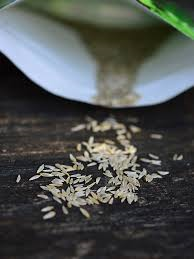 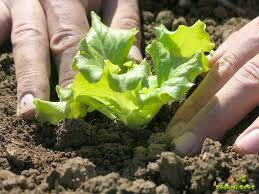 SADIKA SOLATE							SEME SOLATENA SLIKI LAHKO VIDIŠ SEME IN SADIKO SOLATE. KAJ MISLIŠ, KAJ JE BILO PREJ, SADIKA ALI SEME?  V ČEM JE RAZLIKA MED NJIMA? KAJ STORIMO Z NJIMA IN ZAKAJ SPLOH POTREBUJEMO SEMENA?  ODGOVORE BOŠ NAŠEL/NAŠLA V DZ NA STR. 75. GLASNO PREBERI BESEDILO IN REŠI NALOGE. 3. NALOGO  S SVINČNIKOM REŠI V ZVEZEK ZA OKOLJE.Naš mali projekt DZ / 76,  MKPO / 13,14 	POSTAL/A BOŠ PRAVI MALI VRTNAR/KA. NAREDIL/A BOŠ 3 POSKUSE S KATERIMI MORAŠ 	UGOTOVIT KAJ POTREBUJEJO RASTLINE ZA ŽIVLJENJE. VSAJ TEDEN DNI BOŠ MORAL/A DOBRO 	OPAZOVATI , KAJ SE DOGAJA Z RASTLINAMI. NAVODILA PREBERI V DZ NA STR. 76. 	V MKPO NA STRANI 13 IN 14 ZA VSAK PREIZKUS NAPIŠI SVOJA PREDVIDEVANJA, TO POMENI, 	KAJ MISLIŠ, DA SE BO Z RASTLINO ZGODILO.  VSAK DAN OPAZUJ RASTLINE IN SPROTI ZAPIŠI 	SPREMEMBE, KI JIH OPAZIŠ. 	ČE NIMAŠ SEMEN IN PRIPOMOČKOV ZA IZVEDBO POSKUSOV, SE S STARŠI POGOVORI O 	PREBRANEM IN NAPIŠI SVOJA PREDVIDEVANJA. OGLEDAŠ SI LAHKO TUDI POSNETEK O RASTI 	FIŽOLA:   https://www.youtube.com/watch?v=w77zPAtVTuI	3. Preverim svoje znanje (DZ/77)	NAJPREJ POMISLI KAJ VSE SI SE DO SEDAJ  NAUČIL/A O POMLADI. GLASNO PREBERI           	BESEDILO V DELOVNEM ZVEZKU NA STRANI 77 IN REŠI NALOGE. 2. NALOGO REŠI V ZVEZEK 	ZA OKOLJE. 	ČE ŽELIŠ, SI LAHKO  NA SPODNJI POVEZAVI PREBEREŠ VEČ O SADNIH DREVESIH:  https://www.lilibi.si/solska-ulica/spoznavanje-okolja/narava/rastline/drevesa-v-sadovnjakuLIKOVNA UMETNOST:NARIŠI RISBICO ZA BABICO IN DEDKA ALI NEKOGA, KI GA POGREŠAŠ. RISBO JI/MU LAHKO TUDI POŠLJEŠ  IN S TEM POLEPŠAŠ DAN. GLASBENA UMETNOST:Pihala DZ/27SPOZNAL/A BOŠ NOVO SKUPINO GLASBIL, TO SO PIHALA. TAKO JIH IMENUJEMO ZATO, KER VANJE PIHAMO.  V DZ NA STRANI 27  SI OGLEJ FOTOGRAFIJE PIHAL. FOTOGRAFIJE INŠTRUMENTOV POVEŽI S PRAVILNIM POIMENOVANJEM (POIŠČI NA SPLETU).NA SPODNJI POVEZAVI  MED GLASBILI POIŠČI PREČNO FLAVTO IN KLARINET, TER PRISLUHNI KAKO ZVENITA. 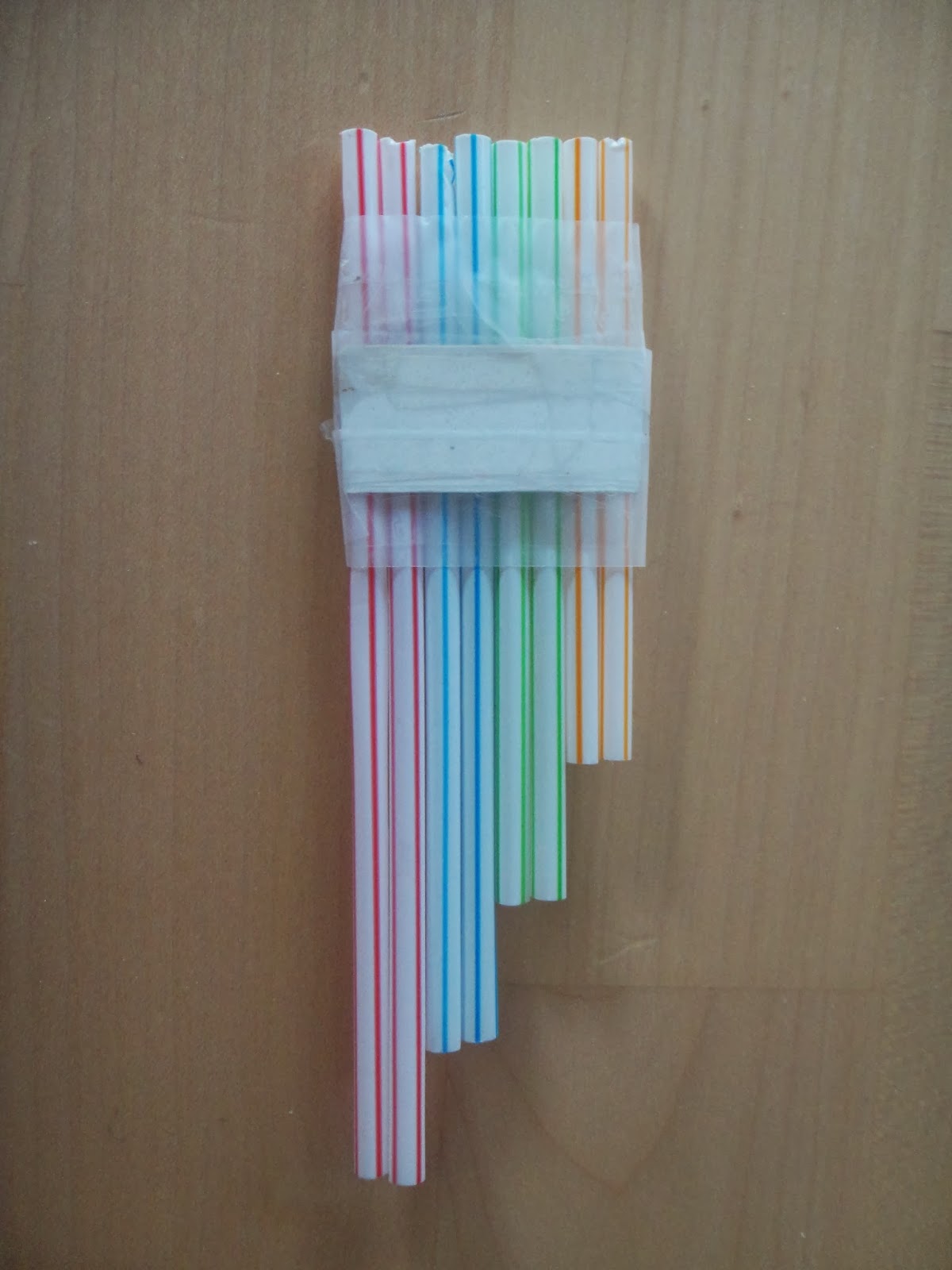 https://www.lilibi.si/solska-ulica/glasbena-umetnost/o-glasbi/glasbilaČE ŽELIŠ LAHKO TUDI SAM IZDELAŠ SVOJO PANOVO PIŠČAL ALI TRSTENKE. POTREBUJEŠ SLAMICE, KI JIH RAZREŽEŠ, TAKO, DA JE VSAKA MALCE KRAJŠA ODPREJŠNJE.  NATO JIH Z LEPILNIM TRAKOM ZLEPIŠ SKUPAJ, TAKO KOT JE NA SLIKI. PESEM: Rac, rac racman  DZ / 28 GLASNO PREBERI PESEM IN S PRSTOM SLEDI RAČKAM IN ŽABICAM. NA SPLETU POSLUŠAJ PESEM IN SE JO NAUČI: https://www.lilibi.si/solska-ulica/glasbena-umetnost/pesmice-2ČE ŽELIŠ LAHKO OBLIKUJEŠ TUDI SPREMLJAVO PESMI(PLOSKAŠ, TLESKAŠ, TOPOTAŠ Z NOGAMI...).ŠPORT:Kotaljenje žogePROSI STARŠE, BRATE, SESTRE, NAJ SE S TABO IGRAJO. ŽOGO SI KOTALITE NA RAZLIČNE NAČINE, SEDE, ČEPE, Z ENO ROKO, Z NOGO…POSTAVI SI CILJ (LAHKO JE TORBA, COPAT…) IN GA S KOTALJENJEM POSKUŠAJ ZADETI.Gimnastične vajeDANES SE  RAZMIGAJ Z JUVIJEM NA NASLEDNJI POVEZAVI: https://www.youtube.com/watch?v=pqUZ-kTZcg4&t=111sPoligon / premagovanje ovir  IZ RAZLIČNIH PRIPOMOČKOV, KI JIH NAJDEŠ V STANOVANJU POSTAVI OVIRE IN JIH PREMAGUJ ( TEK MED COPATI, PLAZENJE POD STOLI, SKAKANJE PO ENI NOGI…. POVABI TUDI OSTALE ČLANE DRUŽINE. PREDEN ZAČNEŠ POSKRBI TUDI ZA VARNOST.